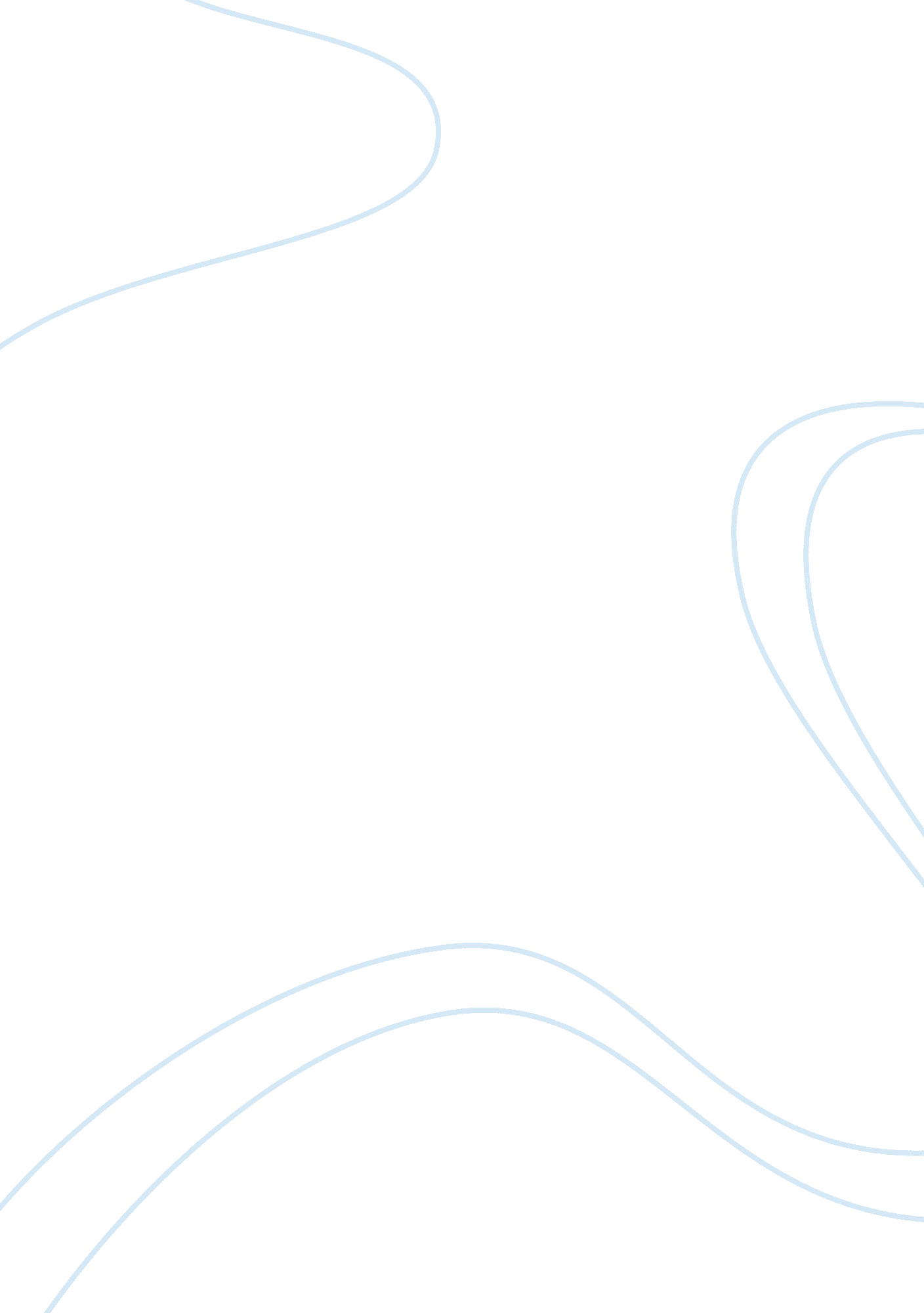 Human resources development and its impact business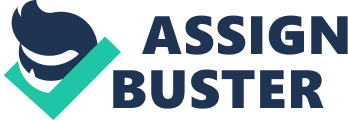 Contents Decision Banking sector in India has undergone enormous alteration in its operations in the last decennary owing to a extremely competitory scenario ; it is pertinent to observe that Bankss need to distinguish themselves from each other. They need to hold employees who are passionate about their work and strive to take their organisation to greater highs. In the competitory environment, employees of any concern organisation are the cardinal factor for make up one’s minding the success of the house, in general, and Bankss in peculiar. They are the instigators and accountants of all major activities. The banking industry is extremely competitory. The key to a bank ‘ s success is holding the best people. In fact, people are the chief trade good. Banks do n’t fabricate anything ; they offer a service. Human Resources are core to the success of the bank. It ‘ s the HR squad that hires, motivates, and develops the people that offer that service. HR is responsible for people issues across the whole company. The chief aim of human resources direction is to use the human resources in a most optimum mode so that marks can be achieved really efficaciously and expeditiously. This paper sets out to research the development of Human Resource Management ( HRM ) in the Banking sector. It briefly discusses the literature on direction scheme and employee dealingss and the rise of Human Resource Management. Human resources have a important bearing on the profitableness, efficiency and overall organisational effectivity. Keywords: Human Resources Management, Profitability, Efficiency Introduction Success narratives of booming concern organisations have been scripted on parts made by occupied employees. They deeply express themselves physically, cognitively and emotionally during public presentation assorted function in the organisation. They act as a drivers of fiscal and market success. They give leading public presentations by seeking to stretch themselves and continuously strive to surpass by puting new criterions of excellence. Owing to this, heightening employee battle has gained impulse in concern organisations across the Earth. Engaged employees drive more net incomes by being productive, focused in their ends and attempts, and enjoy work and go on to remain with the company ( Gallup, 1999 ) . Increased parts of occupied employees towards their occupation and organisation have been instrumental in doing it an Endeavour of every concern organisation. The proverb that “ people are our greatest plus ” has been a perennial subject in many concerns and organisations through history. This is no less true for a banking sector. Indeed, people are, without uncertainty, believes that bank ‘ s most of import resource. Banking concern relies to a great extent on the expertness, experience and sound judgement of the staff. Bank ‘ s effectivity crucially depends on its credibleness, and this in bend mostly comes down to the quality of its staff. Therefore, pull offing human resources efficaciously is a critical component in keeping an effectual and believable banking system. Human resource is the most of import constituent of an organisation. From the point of position of an single endeavor, they represent the sum of built-in abilities, acquired cognition, accomplishments and aptitudes contained in employees of the endeavor. The human resource is given increasing significance in modern organisation. Obviously, a bulk of the jobs in organisational scene are human and societal instead than physical, proficient and economic. The failure to acknowledge this fact causes great loss to the state, endeavor and the person. Peoples at work comprise a big figure of persons of different sex, age, instruction criterions and groups. These people at work exhibit non merely similar behaviour forms and features to a certain grade, but they besides show many unsimilarities. Each person who works has his ain set of demands, thrusts, ends and experiences. Management, hence, must be cognizant non merely the organisational demands but besides needs and ends of employees. In present scenario under liberalisation, denationalization and globalisation the banking sectors are confronting stiff competition. It has become really hard to accomplish the aims and pre decided public presentation criterions. To make so the skilled and motivated employees are strongly needed. They can give more end product per individual. Banking service is related to the subject of the survey. Deposits Mobilization and proper use of resources affects economic growing of a state. Banks play really of import function in the economic life of the state. Although Bankss create no new wealth but their adoption, loaning and related activities facilitate the procedure of production, distribution, exchange and ingestion of wealth. In this manner they become really effectual spouses in the procedure of economic development. Deposits Mobilization and proper use of resources affects economic growing of a state. Today, modern Bankss are really utile for the use of the resources of the state. The Bankss are mobilising the nest eggs of the people for the investing intents. The nest eggs are encouraged and salvaging rate additions. If there would be no Bankss so a great part of a capital of the state would stay idle. Statement of Problem After independency, the development of banking sector picked up impulse. Since 1991, public and private sector Bankss are co-exiting and supplying banking service to the clients. They are playing really of import function for overall economic system development. In service sector, engagement of human component is of really high and this is application in banking service excessively. Attitude, involvement, motive, accomplishments and cognition, behaviour, promptitude, response to name etc. all are related to employees. These factors affect the person and organisational public presentation. Hence, the construct of human resources direction in banking sector has great significance in present clip. In present stiff competitory state of affairs, it has become hard to pull clients, retain and actuate them for farther concern. When employees give better public presentation so merely the profitableness of the banking unit will travel high. Therefore, the end product per individual affair a batch. So the importance of human resources direction has been felt everyplace. Due to motivated and talented manpower the banking sector is giving good consequences every twelvemonth. The importance of work force can non be ignored in present competitory state of affairs. Over and above the end product given by them contribute a batch in the advancement of the banking sector. The demand is that Bankss should do every attempt on a go oning footing to convey down the cost and better productiveness. However, no serious, systematic and witting attempts are being made by the Bankss to better productiveness and operational efficiency. It is believed that after liberalisation PSBs witnessed significant losingss in their market portion sedimentations and are still losing, will hold a tough clip for retaining their place in the coming times. So, there is a demand to hold a expression on productiveness, the cardinal component of the job of prosperity of economic system in the Public Sector Banks. Reappraisal of Literature Varde ( 1979 ) has made a differentiation between effectivity, efficiency and productiveness of Bankss and has pointed out that efficiency of a bank could be classified into four classs viz. ( I ) work force efficiency ; ( two ) operational efficiency ; ( three ) commercial efficiency ; and ( four ) efficiency of accessory concern. Efficiency of each of these four classs can be measured individually, and this efficiency in bend has got a positive influence on the productiveness of the several class. Subramanyam ( 1985 ) measured Entire Factor Productivity ( TFP ) by utilizing index figure attack and addressed some of the conceptual issues and their growing on accounting deductions. In this survey Divisia index was shown to be preferred over Laspayers index. Hansda ( 1995 ) had been constructed a composite index to judge the comparative public presentation of 28 public sector Bankss during the period of post-liberalization from 1991-92 to 1993-94. He considered 25 indexs under five classs viz. labour productiveness, subdivision productiveness, fiscal direction, profitableness and growing by following chief constituent analysis, and found that in the pre-Liberalization stage, the Bankss used to work in a more or less unvarying or regulative government. However, the important fluctuation has been observed in their public presentation for the twelvemonth 1991-92, which suggested that organisations civilization and quality direction had a important sharing on the comparative public presentation of Bankss. Ram Mohan and Ray ( 2005 ) considered Tornquist entire factor productiveness growing, Malmquist efficiency and gross maximization efficiency from 1992-2000 to compare the public presentation of public sector Bankss and private sector Bankss. The survey revealed the fact efficiency and productiveness have non been lower in Public sector Bankss relative to their equals in the private sector. Sinha ( 2006 ) estimated efficiency of Indian commercial Bankss ( under changeless returns to graduated table ) utilizing the information enclosure analysis. He considered loan as the end product index. Number of bank subdivisions and borrowed capital were taken as two inputs. The consequences were for 1996-97, 1998-99, 2000-01, and 2002-03 severally. The consequences suggest superior public presentation by the ascertained private sector commercial Bankss as compared to the ascertained public sector commercial Bankss. Aims of the Study Following are the aims of this survey: ( a ) To understand the construct of human resource and analyze the part of employees ( worlds ) in banking sector in the post- liberalisation period. ( B ) To analyze the causes of lower productiveness, schemes to better it and engagement of different parties with construct of labour productiveness and their enterprises. ( degree Celsius ) To sum up on the footing of survey, the findings and give suggestions for farther betterment of employee ‘ s productiveness in banking sector in India. Research Methodology Time period of Study The post- reform period of five old ages has been taken for mensurating the part ( productiveness ) of human resources in the public presentation of banking sector in India. The old ages selected for analysis are 2007-2011. In order to analyze the productiveness aspect the undermentioned indexs have been used: Per Employee Indexs S. No Ratio Definition of Ratio Employee Productivity Ratios 1. Business per Employee Entire Business/No. of Employees 2. Net net income per employee Net Profit/No. of Employees Employee Cost Ratios 3. Business per Unit of Staff Cost Entire Business/Establishment Exp 4. Net income per Unit of Staff Cost Net Profit/Establishment Exp. Sample Size The survey is related to Indian Schedule commercial banking sector. Collection of Datas Collection of Data proves a utile assistance for the analysis of any research job. Datas are those relevant stuffs which are significantly used to depict the research findings in item and to pull meaningful illations. To accomplish the aims of the survey, Secondary information is collected. Secondary information is besides a valuable beginning for research. It includes all those informations which had been collected for some earlier research work and applicable in the survey, research worker has soon undertaken. A major portion of the database has been drawn from the published secondary beginnings, chiefly the studies of Indian Bankers Association ( IBA ) and the Reserve Bank of India ( RBI ) . The information relating to fiscal public presentation of the selected populace sector Bankss have been obtained from assorted beginnings like “ Fiscal Analysis of Banks ” brought by Indian Banker ‘ s Association, “ Statistical Tables Relating to Banks of India ” . “ Reserve Bank of India Monthly Bulletin ” , “ Reserve Bank of India Monthly Bulletin ” , “ Report on currency and Finance ” and other publications of Reserve Bank of India. Datas Analysis The undermentioned statistical tools have been used for analysing informations: Ratio Analysis-To step the Productivity of bank ‘ s Employees, analysis of relevant ratios is normally used. Profitability ratios have been employed for measuring the Productivity of Public Sector Banks. Mean ( X ) = I? X/N Where I? X = Sum of series of observations N = Number of points S. D. ( I? ) = I? X/N Where ten = ( X-X ) , X is the mean of the series and ( X-X ) is the divergence from the mean. N = Number of points C. V. = ( I?/X ) x 100 Where I? is Standard Deviation ( S. D. ) and X is the mean of the series. Analysis and Description Business per Employee Entire Business is the amount of entire Deposits and entire Advances. This ratio has been computed by spliting the sum of entire concern by the figure of employees in the bank. Table-1 Business per Employee ( Rs. in Lacs ) Old ages Bank Groups SBI & A ; Its Associates Nationalized Banks Public Sector Banks Old Private Banks New Private Banks Private Sector Banks Foreign Banks 2007 436. 35 490. 01 471. 18 481. 59 807. 82 695. 23 974. 77 2008 549. 22 618. 08 594. 24 569. 32 831. 96 751. 42 1125. 5 2009 650. 22 783. 16 734. 35 638. 43 787. 15 743. 85 1282. 74 2010 737. 43 935. 86 864. 34 697. 49 840. 41 797. 31 1411. 39 2011 793. 06 1144. 77 1013. 63 814. 90 826. 07 823. 26 1559. 74 Mean 633. 256 794. 376 735. 548 640. 346 818. 682 762. 214 1270. 828 STDEV 143. 6239 258. 1852 214. 346 126. 4776 21. 30284 49. 74672 230. 2934 Statistical shows that the Business per Employees of 20 nationalized Bankss have increased from 490. 01 lacs in 2007 to 1144. 77 lacs in 2011 while that of eight SBI & A ; its Associates have increased from 436. 35 lacs in 2007 to 793. 06 lacs in 2011. On the other manus Business per Employees in instance of Private Sector Banks has increased from 695. 23 lacs in 2007 to 823. 26 lacs in 2011. This is higher from Public Sector Banks. Business per Employees in instance of Foreign Banks has been registered 1270. 82 % which is higher from both types of Bankss Public every bit good as private. Business per Employee Net Net income per Employee The balance of operating net income after the commissariats and eventualities is known as net net income. Net net income chiefly depends upon productiveness of the bank and the growing of net income per employee. Profitableness is the ratio of net incomes to the financess used. It indicates the efficiency with which a bank deploys its entire resources to maximise its net incomes. This ratio has been computed by spliting the sum of entire sum of net net incomes by the figure of employees in the bank. Table -2 Net income per Employee ( Rs. in Lacs ) Old ages Bank Groups SBI & A ; Its Associates Nationalized Banks Public Sector Banks Old Private Banks New Private Banks Private Sector Banks Foreign Banks 2007 2. 57 2. 87 2. 76 2. 34 5. 87 4. 65 16. 13 2008 3. 62 3. 77 3. 72 4. 06 6. 85 6 21. 12 2009 4. 43 4. 86 4. 7 4. 69 6. 77 6. 16 25. 39 2010 4. 66 5. 67 5. 31 4. 2 8. 47 7. 18 16. 92 2011 4. 2 6. 95 5. 93 5. 63 8. 93 8. 1 27. 59 Mean 3. 896 4. 824 4. 484 4. 184 7. 378 6. 418 21. 43 STDEV 0. 83602 1. 594202 1. 262509 1. 200304 1. 277075 1. 301622 5. 053548 Statistical shows that the Net income per Employees of 20 nationalized Bankss have increased from 2. 87 lacs in 2007 to 6. 95 lacs in 2011 while that of eight SBI & A ; its Associates have increased from 2. 57 lacs in 2007 to 4. 2 lacs in 2011. On the other manus Profit per Employees in instance of Private Sector Banks has increased from 4. 65 lacs in 2007 to 6. 418 lacs in 2011. This is higher from Public Sector Banks. Net income per Employees in instance of Foreign Banks has been registered 27. 59 lacs which is higher from both types of Bankss Public every bit good as private Bankss. Standard Deviation of Foreign Bankss is 5. 05 which is highest among all the Bankss groups. Business per Unit of Staff Cost Staff cost refers to the payments to and proviso for employees. The Employees cost to Business per unit is based on the part of pay measure informations in operating Expenses of the bank ‘ s group. Banks have been handling them as critical factor for bettering profitableness and seek to minimise them in relation to runing cost. Table-3 Business per Unit of Staff Cost ( Rs. in Lacs ) Old ages Bank Groups SBI & A ; Its Associates Nationalized Banks Public Sector Banks Old Private Banks New Private Banks Private Sector Banks Foreign Banks 2007 10655 13376 12350 13655 20598 18360 8991 2008 13282 15691 14828 15371 17247 16769 8426 2009 14167 16302 15546 14737 15614 15383 7771 2010 12564 17390 15548 14025 16020 15436 8402 2011 12126 15206 14155 13155 15185 14615 8074 Mean 12558. 8 15593 14485. 4 14188. 6 16932. 8 16112. 6 8332. 8 STDEV 1315. 401 1483. 775 1326. 694 877. 302 2188. 587 1476. 023 455. 3292 Statistical shows that Employees cost to Business per unit of 20 nationalized Bankss have 15206 lacs in 2011, which is highest among all Bankss groups, followed by new private sector Bankss i. e. 15185 lacs in 2011. Business per unit of staff cost of Foreign Bankss has been recorded 8074 lacs in 2011 which is less among the Bankss groups. Net income per Unit of Staff Cost Employee cost to Profit per unit indicates to the payment to and proviso for employees as a per centum of entire net income. It is based on the pay measure of different Bankss groups in entire net income. It is calculated by spliting Employee Cost to Entire Net income. Table -4 Net income per Unit of Staff Cost ( Rs. in Lacs ) Old ages Bank Groups SBI & A ; Its Associates Nationalized Banks Public Sector Banks Old Private Banks New Private Banks Private Sector Banks Foreign Banks 2007 62. 75 78. 35 72. 34 66. 35 149. 67 122. 80 148. 78 2008 87. 54 95. 71 92. 83 109. 62 142. 00 133. 90 158. 12 2009 96. 52 101. 16 99. 50 108. 26 134. 29 127. 39 153. 82 2010 79. 39 105. 36 95. 52 84. 45 161. 45 139. 01 100. 73 2011 64. 22 92. 32 82. 81 90. 89 164. 16 143. 79 142. 82 Mean 78. 084 94. 58 88. 6 91. 914 150. 314 133. 378 140. 854 STDEV 14. 6488 10. 3598 10. 98295 17. 96505 12. 66914 8. 487518 23. 14549 Statistical shows that the staff cost to gain in Public Sector Banks both SBI & A ; its Associates every bit good as Nationalized Bankss have diminishing tendencies in 2011. New Private Sector Banks have the highest part of staff cost in Profits i. e 164. 16 lacs in 2011. The portion of staff cost in Net income in instance of Foreign Banks has the 2nd highest i. e 142. 82 lacs in 2011. Staff disbursals ( Payments to and Provisions for employees ) of Public Sector Banks versus Private Sector Banks Year Public Sector Banks Private Sector Banks Staff Cost per employee ( Sri lanka rupees ) Staff 2006-07 7, 28, 878 3, 81, 449 1, 37, 284 2007-08 7, 15, 408 4, 00, 611 1, 58, 823 2008-09 7, 31, 524 4, 72, 493 1, 76, 339 2009-10 7, 39, 646 5, 55, 874 1, 82, 520 2010-11 7, 57, 535 7, 15, 914 2, 18, 619 The above tabular array suggests that Public Sector Banks are no longer the major employment supplier in the fiscal market and besides that their per employee disbursals have gone above that of Private Sector Banks. The staff strength of Public Sector Banks has gone down between 1998-99 and 2010-11 but that of Private Sector Banks have gone up significantly. The per employee disbursals of Public Sector Banks have gone above that of Private Sector Banks and today, is more than 150 % higher than that of Private Sector Banks. This is despite the fact that pension disbursals of PSU Banks are non to the full reflected in their staff disbursals. One thing is, therefore, loud and clear – the competitory advantage in footings of staff costs that we ever thought the Public Sector Banks had is no longer at that place. The absence of the cost advantage coupled with the job of lower productiveness underscore the critical demand for pressing HR transmutation in Public Sector Banks. Hence, clip has come for us to pay attending to this critical facet on which our ability to vie eventually flexible joints on. We can no longer prorogue this issue. Factors impacting Employees Productivity Quality Training Programmes Once the bank has decided to accomplish Productivity efficiency, suited preparation programmes should be introduced and all members of the staff should acquire an chance to take part in these programmes. All the employees must be trained to develop quality consciousness and the bank must continually endeavor to better the quality of services provided. Training increases the accomplishment of the new employee in the public presentation of a peculiar occupation. An addition in skill normally helps to increase in both measure and quality of the end product. Improvement in Technological Knowledge Traditional banking are sometimes unneeded and clip devouring ensuing in hold of operation therefore it requires a proper survey of organisation and method to do the office processes. Furthermore, many new types of equipment like computing machine facsimile machines and ATMs have become able to spur the planetary competition but our public sector bank is far behind the new entrants. To enable quicker determination devising in a scientific mode, on line inter connectivity is most utile. Most of Indian Bankss have embarked upon the procedure of computerising their subdivisions. It is necessary that the Bankss should reinvest in IT to stay in melody with the altering kineticss of the market. Technology besides helps to cut down operation costs, offer customized merchandises and manage hazards more expeditiously. Economicss of Scale Accomplishment of economic systems of graduated table i. e. decrease in per unit is cost due to increase in the graduated table of operation. Economies of scale average decrease in per unit cost by bring forthing multiple merchandises with the same house. For illustration: A bank can sell insurance units, common fund merchandises etc with the same subdivision web. Merchandise variegation can set up “ one -stop store “ and pull new clients and achieve productiveness efficiency. The Bankss based in South India may look for a bank in North India to do its presence in North. Similarly Bankss in North may look for Bankss in South to increase its country of operations. Employee Morale Productivity is linked to employee morale. When employees are happy at work they have more motive, which increases productiveness. Poor morale causes employees to be disengaged. A survey done by the Corporate Executive Board says that because employee battle is down at that place has been a 5 % lessening in productiveness. When the employee is motivated-customer served well-does more concern with banks- profitableness of Bankss goes up-benefits passed on to the meriting employees-employee is motivated-excellent service to clients is provided. Knowledge Process Outsourcing ( KPO ) The success of BPO has encouraged many houses to get down outsourcing their high-end cognition work every bit good. India has a big pool of cognition workers in assorted sectors runing from Pharmacy, Medicine, Law, Biotechnology, Education and Training, Engineering, Design and Animation, Research and Development etc. This endowment is shortly being discovered and tapped by taking concerns across the Earth. Hence Knowledge Process Outsourcing involves off-shoring of cognition intensive concern processes that necessitate specialised sphere expertness. Knowledge Process Outsourcing ( KPO ) is a contract between a company ( outsourcer ) and a 3rd party ( KPO Operator ) . In this contract the company transportations ( gives ) some of its cognition or information related to work to the KPO operator in exchange of fees. So KPO is like BPO. But KPO does high stop occupations and BPO does low stop occupations. KPO is largely used by Pharmaceuticals, Biotechnology, Financial Services, Technology Research and other companies who deal with cognition and information. KPO saves cost. This sort of outsourcing is adopted by companies to implement their schemes and to protect their rational belongings rights. Harmonizing to study by Global Sourcing Now, Global KPO industry is expected to make US $ 17 billion by 2010. Decision HR policies and activities are besides critical for every organisation. It includes enlisting, development of human resources, compensation direction, keeping industrial dealingss etc. Therefore, the HR services offered by an organisation have a far making impact in the operation and disposal of the concern organisations. Employees are the most of import resource for Bankss. Their performance/ productiveness must be measured seasonably. Their public presentation contributes in accomplishing higher profitableness, concern, competitory advantage and good will of the Bankss. Management should handle them as concern spouses. The mentality of yesteryear is non traveling to work out in present scenario. They should be discussed, consulted, motivate and take part to carry through undertakings and run into public presentation criterions. Finally it is manpower that makes the difference in public presentation. The impact of employees is really good on public presentation, profitableness, advancement and good will of Bankss. In future it can be improved farther because there is a range for farther betterment. With higher productiveness and public presentation of employees the hereafter of Bankss is traveling to be bright decidedly. In banking sector the different types of services are being offered. The proprietors of the Bankss are located at one topographic point. But their subdivisions are scattered and located across the state. They occupations of offering the services are assigned to employees. The public presentation they are giving on the occupation matters a batch. That affects the clients ‘ satisfaction, acquiring and retaining bing clients, ailments managing, marks achieved, gross revenues turnover, net incomes, market portions and good will of the company. The public presentation of employees is being focused non merely in banking but every service sector. The better public presentation gives satisfaction to the clients. The services are to be provided with minimal processing and waiting clip, proper response, promptitude and desire to manage more and more clients. With these aims the employees are selected on merit footing. 